ДОДАТОК  2до тендерної документації Інформація про необхідні технічні, якісні та кількісні характеристики предмета закупівлі — технічні вимоги до предмета закупівліТЕХНІЧНА СПЕЦИФІКАЦІЯСтолярні вироби (Металопластикові вікна), код CPV за кодом 021:2015 44220000-8 Столярні вироби1.Технічні характеристики:   У місцях, де технічна специфікація містить посилання на конкретні марку чи виробника або на конкретний процес, що характеризує продукт чи послугу певного суб’єкта господарювання, чи на торгові марки, патенти, типи або конкретне місце походження чи спосіб виробництва, вважати вираз  «або еквівалент». Таким чином, вважається, що до кожного посилання додається вираз «або еквівалент».Гарантійний термін експлуатації (термін, протягом якого гарантується нормальне використання товару (в т. ч. комплектуючих виробів та складових частин)  за призначенням, за умови дотримання споживачем правил користування, і протягом якого Виконавець виконує гарантійні зобов’язання не менше  5 років.  (надати Гарантійний лист завірений підписом та печаткою (у разі наявності).Обґрунтування необхідності закупівлі даного виду товару — замовник здійснює закупівлю даного виду товару, оскільки вони за своїми якісними та технічними характеристиками найбільше відповідають потребам та вимогам замовника.  1.1. Запропонований Учасником Товар обов’язково повинен відповідати (або бути не гірше) усім наведеним у цьому Додатку технічним вимогам, характеристикам і комплектації. 1.2. Весь товар, що пропонується для продажу повинен бути новим, тобто таким, що раніше не використовувався, придатним до використання, терміни та умови його зберігання не порушені (підтверджується гарантійним листом учасника).2. Наявність документації, яка підтверджує якість (відповідність):2.1. Учасник повинен надати детальний технічний опис товару, що пропонується та документи, що підтверджують якість (відповідність, тощо) згідно Таблиці №1.2.2. Учасник повинен передати (поставити) Замовнику Товар, якість якого відповідає вимогам ДБН В.2.6-31:2021, ДСТУ і ТУ, встановленим на поставлений Товар, що підтверджується сертифікатами відповідності та паспортами якості.3. Товар повинен бути упакований таким чином, що забезпечує його збереження при перевезенні та зберіганні. Упаковка повинна бути безпечною при експлуатації, перевезенні та вантажно-розвантажувальних роботах. Транспортні послуги та інші витрати повинні здійснюватися за рахунок Учасника. Поставка Товару транспортом Учасника за рахунок Учасника, завантажувальні та розвантажувальні роботи за рахунок Учасника. Адреса доставки: 69081, м. Запоріжжя, вул..Панфьорова 146а. 4. Учасник визначає ціни на товари, які він пропонує поставити за Договором, з урахуванням усіх своїх витрат на виготовлення, пакування, доставку, страхування товару, податків і зборів, що сплачуються або мають бути сплачені та усіх інших витрат, тощо. Переможець оплачує всі витрати, пов’язані з пересилкою документів (договір, сертифікати, накладні та ін.) через кур’єрську службу доставки.5. Учасник повинен дотримуватися вимог чинного законодавства із захисту довкілля та  надати довідку, що технічні, якісні характеристики предмета закупівлі повинні передбачати необхідність застосування заходів із захисту довкілля.Відповідальність за виконання вимог екологічної безпеки та вимог із забезпечення вимог техніки безпеки при постачанні товару несе Учасник.	Для підтвердження відповідності тендерної пропозиції учасника технічним, якісним, кількісним та іншим вимогам щодо предмета закупівлі, учасник у складі тендерної пропозиції надає технічну специфікацію, складена учасником згідно з Таблицею 1: 											       Таблиця 1* Зазначається учасником найменування виробника із зазначенням організаційно-правової форми (товариство з обмеженою відповідальністю, приватне підприємство тощо).** Країною походження товару вважається країна, у якій товар був повністю вироблений або підданий достатній переробці відповідно до критеріїв, встановлених Митним кодексом України. Якщо Учасником пропонується еквівалент товару до того, що вимагається Замовником, додатково у складі тендерної пропозиції Учасник надає таблицю, складену в довільні формі, яка у порівняльному вигляді містить відомості щодо основних технічних та якісних характеристик товару, що вимагається Замовником до основних технічних та якісних характеристик еквівалентного товару, що пропонується Учасником. При цьому якість запропонованого еквівалента товару має відповідати якості, що заявлена в технічній специфікації Замовника. Таблиця повинна містити точну назву товару, яка пропонується учасником. У випадку, якщо учасником буде зазначено назву товару, яка буде містити словосполучення «або еквівалент» (наприклад, лінолеум , або еквівалент), тендерна пропозиція такого учасника вважається як така, що не відповідає умовам технічної специфікації».   Назва предмета закупівліСтолярні вироби (Металопластикові вікна)Код ДК 021:201544220000-8 «Столярні вироби»Назва товару  номенклатурної позиції предмета закупівлі та код товару , визначеного згідно з Єдиним закупівельним словником, що найбільше відповідає назві номенклатурної позиції предмета закупівлі 44221130-6 «Вікна»Кількість поставки товару 4 штМісце поставки товару 69081, Запорізька обл., місто Запоріжжя, вулиця Панфьорова, будинок 146АСтрок поставки товару протягом 7 календарних днів з моменту підписання договору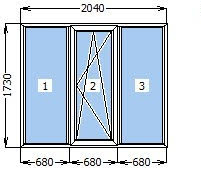 Кількість 4шт.Висота 1730ммШирина 2040 ммВідриваючі частини – на малюнкуПрофіль WR 400 Колір білий Кількість камер – 4 камериМонтажна ширина – 58ммФурнітура:  повортно-ухильна (виробники AXOR або еквівалент)Скління 4-10-4-10-4і - двокамерне з енергозберігаючим покриттям Показник опору теплопередачі не менше ніж 0,7 м2К/Вт – згідно ДБН  В.2.6-31:2021 для ІІ кліматичної зониДодатковий монтажний профіль 2020 мм – 4шт Москітна сітка з крилом 599*1609Відлив :Кількість 4шт.Колір білий Ширина 150 ммДовжина 2040ммБез монтажу№ з/пНайменування  товаруОд. виміруКількістьТехнічні характеристики товаруВиробник товару*Країна  походження товару**1234567